Литература:1. Попова, Вера Выбирая свой путь: Очерк о Лакшинском Алексее Григорьевиче / Вера Попова. – Симферополь: ООО Антиква, 2019. – 72 с.2. Попова, Вера Утверждение истины: Очерк о Лакшинском Алексее Григорьевиче / Вера Попова. – Симферополь: ООО Антиква, 2019. – 82 с.3 . Попова, Вера. Алгоритм призвания / Вера Попова. – Симферополь: ООО Антиква, 2020. – 96 с.             Я славлю эту землю и люблю            За то, что здесь родился и живу.            За доброту ее благодарю            И  Родиной прекрасною зову!                                                     В. ГрачевНаш адрес:ул,  Энгельса, д. 21п. Красногвардейскоетелефон: 2 -48 – 34Составил  библиограф: Кубаткина, Е.МБУК «ЦБС»Красногвардейского района РКАЛГОРИТМ ПРИЗВАНИЯПрезентация новой книги писателя-краеведа Веры Поповой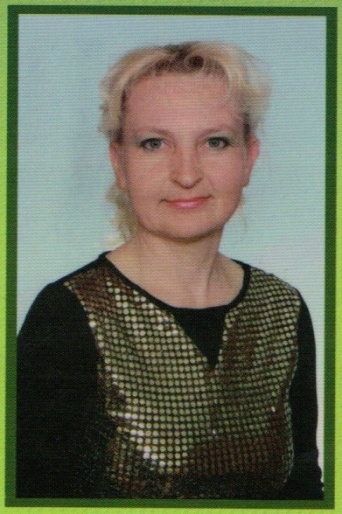 Слова – дыхание писателя.Необходимо нужные найти.    Приходят они подсознательно,Не хотят сидеть взаперти.В словах энергия передаетсяИ музыкой звучит.Такая радость в души льется!Беречь нам надобно живые родникиТ. Светлицкая2020 годОт   автора   У каждого человека рано или поздно возникают вопросы: в чем мое предназначение. Как выбрать дело по душе? И хорошо, когда ответ на них – любимая профессия.  Ты занимаешься любимым делом,  видишь результат,  которым можешь гордиться. И понимаешь, что в увлеченности скрыт алгоритм призвания. Какими путями мы будем идти к решению своей основной жизненной задачи, конечно, во многом зависит от нас самих. Но люди, уже достойно решившие ее,  рядом с нами. Как пример. Как образец. О них моя книга «Алгоритм призвания».                                             Вера ПоповаЖизнь. Творческий путь.    Вера Алексеевна родилась в г. Артемовском Свердловской области на Урале. С пяти лет проживала в поселке Советский, там закончила школу. Затем  в 1978 году поступила  в музыкальное училище, а в 1990 году окончила исторический факультет Симферопольского государственного университета им. М.В. Фрунзе.     В данное время проживает в г. Симферополе. Здесь в поселке живет ее мама.  Вера Алексеевна победитель литературного онлайн – фестиваля «Брега полуденной Тавриды» им. Терехова ( 5 сентября 2020 г).    Она  автор очерков «Что судьбой предназначено»,  «Из семейного альбома», «Прикосновение к  мужеству», «Великий дар – владенье словом», которые  публиковались в выпусках  альманаха Тавриды «45 меридиан».     В 2019 году в издательстве «Антиква»  вышла ее книга об отце «Выбирая свой путь: очерк о Лакшинском Алексее Григорьевиче» (1937 – 1992гг.). Очерк о судьбе, созвучной времени. Обычной,  потому что, он был  обычным человеком, и необычной, ведь в людях советского поколения воплотилось все лучшее, что могло дать им время. Сегодня их жизнь стала историей. В этом же году выходит  вторая книга «Утверждение истины», книгу можно считать как логическим продолжением очерка, так  и самостоятельным результатом  исследований  и  творческого поиска.     В 2020 году в издательстве «Антиква» вышла третья книга очерков «Алгоритм призвания». Автор пишет о своей семье, переехавшей в поселок Красногвардейское в 1984 году;  о работавших здесь  знаменитых крымчанах: заслуженном работнике культуры Украины и Крыма,  поэте-барде Владимире Грачеве (Симферополь), исполнителе стихов и песен Владимира Высоцкого Анатолии Тавровском (Феодосия); о  Народном музее истории ордена Ленина колхоза «Россия» в селе Восход и его создателе Николае Александровиче Готовчикове; об  истории Красногвардейской центральной районной библиотеки, которой в этом году исполняется   97 лет.     Книга интересна своей крымской  тематикой,  мемуарным изложением в представлении талантливых людей – героев очерков, рассчитана на широкий круг читателей.Презентация книги «Алгоритм призвания»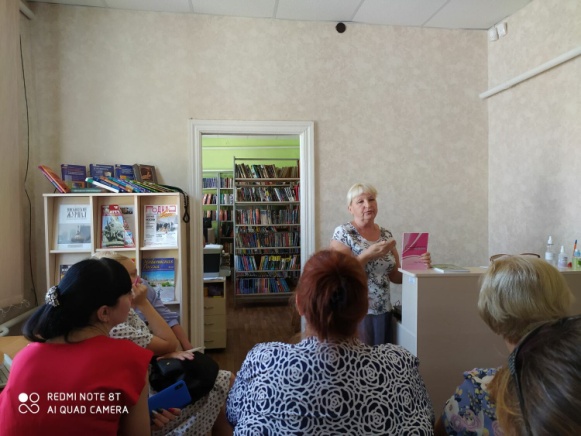 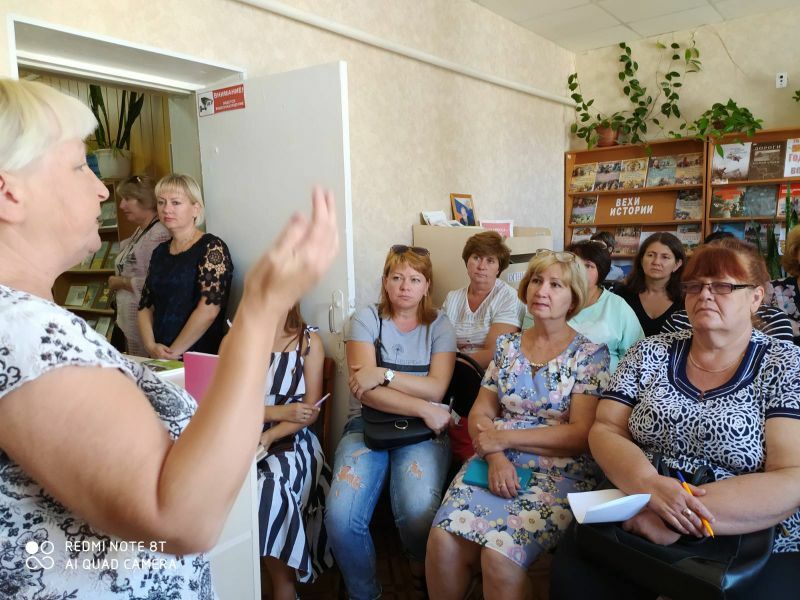 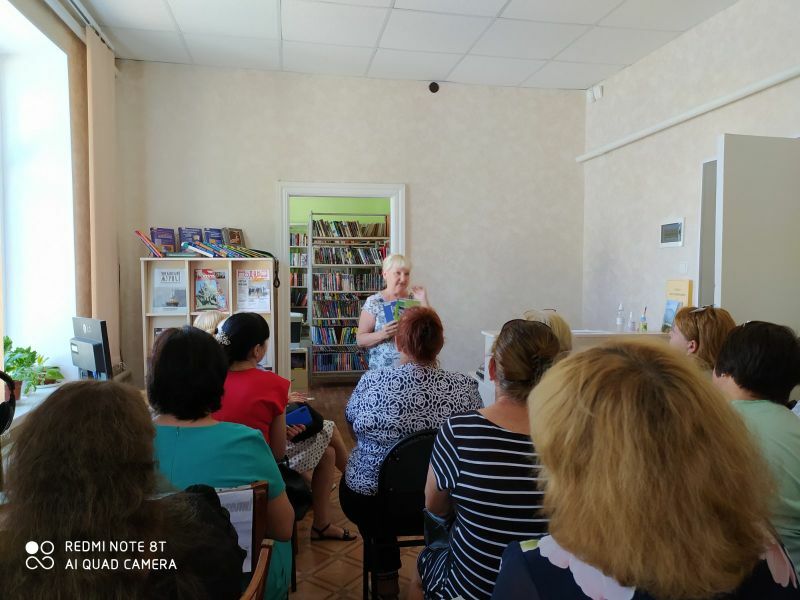 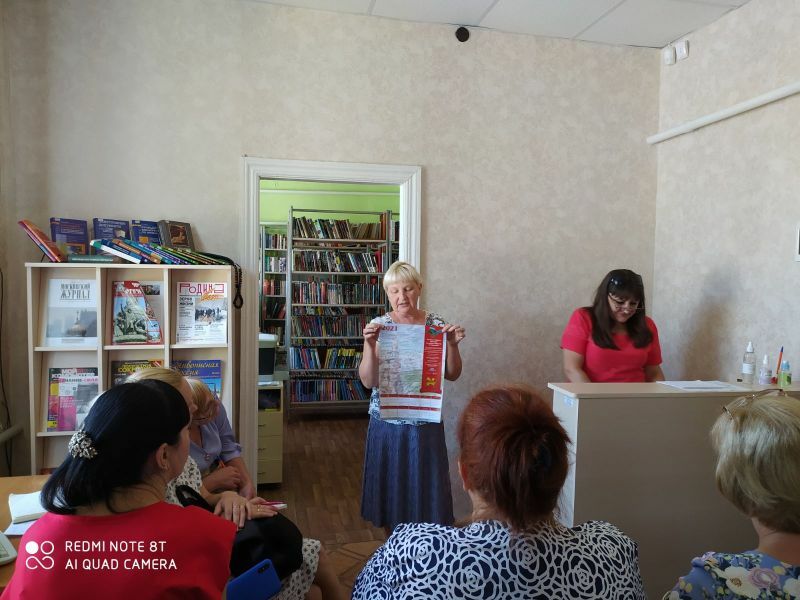 